ГОСУДАРСТВЕННОЕ АВТОНОМНОЕ УЧРЕЖДЕНИЕ
ЯРОСЛАВСКОЙ ОБЛАСТИ 
«ИНФОРМАЦИОННОЕ АГЕНТСТВО «ВЕРХНЯЯ ВОЛГА»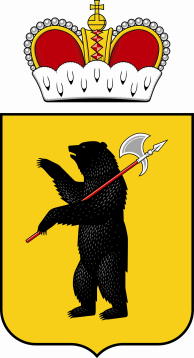 . Ярославль, ул. Максимова, д.17/27. E-mail: info@vvolga-yar.ru Тел./факс (4852) 30-57-39 КПП 760401001, ИНН 7604026974от «20» февраля 2023 г. Заинтересованным лицамЗапрос в целях формированияпредставления о рыночных ценах по предоставлению неисключительных лицензионных прав на использование ПроизведенийВ настоящее время ГАУ ЯО «Информационное агентство «Верхняя Волга» в целях формирования стоимости по предоставлению неисключительных лицензионных прав на использование Произведений осуществляет анализ предложений поставщиков.В срок до «27» февраля 2023 г. просим представить предложения по цене договора по предоставлению неисключительных лицензионных прав на использование Произведений, проект которого изложен в приложении № 2 к настоящему запросу.Порядок направления предложений – в простой письменной форме по почте и/или курьером и/или в форме скана указанного предложения на электронную почту Заказчика: zakazchik@vvolga-yar.ru (документ должен быть подписан уполномоченным лицом, скреплен печатью организации).Направление предложения от поставщика является подтверждением факта установления поставщиком цены договора в соответствии с условиями проекта договора, в том числе техническим характеристикам, установленным в приложении № 2 к настоящему запросу.Форма предоставления предложения по цене договора – в приложении №1 к настоящему запросу.Проект договора – в приложении № 2 к настоящему запросу.Директор ГАУ ЯО «Информационное агентство «Верхняя Волга»                                                                                                   А.Л. ЛебедевПриложение № 1 к запросу в целях формированияпредставления о рыночных ценах ФОРМАпредоставления цены по договору, проект которого изложен в приложении № 2НА БЛАНКЕ ОРГАНИЗАЦИИ ПРЕДЛОЖЕНИЕ О ЦЕНЕ ДОГОВОРАВ ГАУ ЯО «Информационное агентство «Верхняя Волга»от:______________________________(полное наименование участника, юридический и почтовый адрес)«___» ________ 2023 г.В  целях формирования представления о рыночных ценах, на Ваш запрос от 20.02.2023 г.,                                                                      (название организации) предлагает стоимость, включающую в себя все налоги, сборы и иные расходы, связанные с предоставлением неисключительных лицензионных прав на использование Произведений:Руководитель (должность) ______________________    (Ф.И.О Руководителя Участника)           м.п. *Инструкции по заполнению1. Участник указывает свое полное фирменное наименование (в т.ч. организационно-правовую форму) и свой юридический и почтовый адрес.2. Цены указанные в коммерческом предложении  должны  включать все таможенные пошлины, налоги (включая НДС) и другие обязательные платежи в соответствии с действующим законодательством Российской Федерации, все транспортные и страховые расходы, расходы на погрузку-разгрузку и т.д. 3.  В своем коммерческом предложении Участник должен представить заполненную форму подписанную лицом, имеющим право в соответствии с законодательством Российской Федерации действовать от лица Участника без доверенности, или надлежащим образом уполномоченным им лицом на основании доверенности, скрепить печатью Участника.4. На все закупаемые товары, где указаны товарные знаки, Участник может предложить эквивалент, который в свою очередь должен точно соответствовать техническим характеристикам, указанным в техническом задании или превышать их и не уступать по качеству затребованным товарам.Приложение № 2 к запросу в целях формированияпредставления о рыночных ценах ДОГОВОР № _______________Государственное автономное  учреждение  Ярославской  области «Информационное агентство «Верхняя Волга», именуемое  в дальнейшем «Лицензиат», в лице  ________________, действующего на основании ______, с одной стороны, и _______________, именуемое в дальнейшем «Лицензиар», в лице _________________, действующего на основании _________________ с другой стороны, а вместе именуемые «Стороны», с соблюдением требований Федерального закона от 18.07.2011 № 223-ФЗ «О закупках товаров, работ, услуг, отдельными видами юридических лиц», заключили настоящий договор о нижеследующем:ОпределенияАудитория – число зрителей, указанных в Лицензии Телеканала на его Территории Вещания. Для каналов кабельного вещания Аудитория - число абонентов канала. Абонент - лицо, которому соглашением или иным законным способом предоставлено право принимать программы через Систему распространения дома или по месту работы, исключая, в целях разъяснения сомнений, любое место, открытое для общественности, любое место, за посещение которого взимается плата, любую часть дислокации вооруженных сил, нефтяных буровых вышек, тюремных помещений, лечебных заведений, санаториев и иных подобных заведений, отелей, мотелей и иных мест временного пребывания, ресторанов, баров, пабов, театров, клубов и иных подобных коммерческих заведений;Акт Передачи Прав на Показ – документ, подтверждающий открытие прав на Произведения на указанный лицензионный Срок, подписанный Сторонами в соответствии с Приложением № 1,  Приложением №2 и Приложением №3 к Договору;Бесплатное Телевидение - сообщение в эфир, в том числе через спутник, сообщение по кабелю в аналоговой или цифровой форме не кодируемого телевизионного сигнала канала, в том числе с возможностью использования беспроводных технологий, беспроводных линий связи, линий подвижной связи и любых других сетей и стандартов телевизионного сигнала для доставки до пользовательского (оконечного) оборудования телевизионного сигнала, за просмотр которого плата не взимается, кроме налогов или сборов с владельцев телевизионных приемников/антенн, оплаты услуг оператора связи и иных выплат, производимых не в пользу Вещателя канала, но который может быть включен в пакет транслируемых платных каналов в качестве бесплатного приложения; Вещатель - юридическое лицо, занимающееся формированием канала в соответствии с лицензией, выданной компетентным органом РФ;Видеоматериалы – Произведения, зафиксированные на материальном носителе в формате, согласованном Сторонами; Договор – настоящий контракт, включая все Приложения и Дополнения, подписанные обеими Сторонами;Лицензия – лицензия ТВ № 29107 от 15.01.2018 г. на осуществление телевещания на Территории Вещания, выданная Телеканалу Федеральной службой по надзору в сфере связи, информационных технологий и массовых коммуникаций;Перспективный План Вещания – план Показа Произведений с 1-ого числа Срока, предоставляемый Лицензиату, определяющий названия предоставляемых Произведений, их хронометраж и технические параметры;Платное Телевидение - сообщение для всеобщего сведения в аналоговой или цифровой форме кодируемого телевизионного сигнала канала, распространяемого на основании подписки, для просмотра которого предусмотрено обязательное взимание абонентской платы за прием одного канала или пакета каналов;Показ – единоразовое сообщение каждого Произведения в эфир или по кабелю, с техническими повторами в течение 72 (Семидесяти двух) часов, количество которых определяется в Актах передачи Прав на соответствующий Срок;Показ по Кабелю – трансляция Произведения для всеобщего сведения по телевидению с помощью кабеля, провода, оптического волокна или аналогичных средств (в том числе путем ретрансляции);Показ в Эфир – трансляция Произведения для всеобщего сведения по телевидению в эфир (в том числе путем ретрансляции), в том числе через спутник;Произведения - аудиовизуальные произведения – телевизионные программы и/или документальные, художественные или иные фильмы/сериалы, названия которых, производитель, год производства, количество серий/выпусков и хронометраж каждой серии/выпуска указаны в Приложении №1 к настоящему Договору, а также отдельные серии/выпуски Произведений. Понятие «Произведения» может использоваться в Договоре во множественном числе также при указании на одно из нескольких Произведений или на единственное Произведение, указанное в соответствующем Приложении к Договору;Сетка Вещания Телеканала – план трансляции программ на Телеканале на согласованный Сторонами период; Система распространения означает любую форму системы телевизионного распространения, существующую в настоящее время, или будущую систему, включая, без ограничений, системы распространения в эфире, передачи по кабельным и/или микроволновым системам, спутниковым системам, включая системы CATV, SMA TV, DTH, MA TV, которые могут включать в себя один или более спутников, связь “Земля - спутник”, одновременную ретрансляцию или иные методы;Срок – срок, в течение которого Лицензиату предоставляется право Показа в соответствии с Актом Передачи Прав на Показ Произведений;Стоимость Прав на использование Произведений – согласованный сторонами размер платы Лицензиата по Договору;Телеканал – «Первый Ярославский», распространяемый в пределах Территории Вещания на частотном канале, оператором и учредителем которого является Лицензиат; Территория Вещания – территория, на которой, в соответствии с Лицензией, разрешено вещание Телеканала – Российская Федерация;Фрагментарное Использование - право на использование отдельных фрагментов Произведений хронометражем до 180 (Сто восемьдесят) секунд, включая право на раздельное использование оригинальных фрагментов звукового и визуального ряда (право на фрагментарное использование) исключительно в целях анонсирования и рекламирования показа Произведений (включая право на использование отдельных кадров (фрагментов кадров) Произведений для создания рекламных материалов, предназначенных для размещения в печатных средствах массовой информации и на средствах наружной рекламы и информации, и право на последующее размещение этих материалов в печатных средствах массовой информации и на средствах наружной рекламы и информации в целях анонсирования и рекламирования показа Произведений);Час Вещания – объем телевизионного вещания без рекламных, промо и иных дополнительных Видеоматериалов, в котором суммарный хронометраж предоставляемых по настоящему Договору Произведений составляет не менее 45 минут. Предмет договора2.1. В соответствии с настоящим Договором Лицензиар обязуется предоставить Лицензиату неисключительные лицензионные права на использование Произведений в объеме и на условиях, определяемых ежемесячно в перспективном плане вещания, но не менее 8 (восьми) астрономических часов Вещания в сутки, включая следующие права:   2.1.1. Право на Показ в Эфир по Бесплатному Телевидению;2.1.2. Право на Показ по Кабелю по Бесплатному Телевидению; 2.1.3. Право на Фрагментарное Использование;2.1.4. Право изготавливать такие копии Произведений, какие окажутся обоснованно необходимыми в целях архивирования, для приведения в соответствие с правилами трансляции, а также для монтажа, планирования, рекламы и трансляции Произведений.2.1.5. Право на сообщение Произведений посредством сети Интернет таким образом, при котором пользователь такой сети (зритель) в каждый момент времени может иметь доступ в интерактивном режиме из любого места только к тому Произведению, которое  транслируется в данное время. Указанное в п.2.1.5 право может быть реализовано Лицензиатом при условии, что сообщение Произведения посредством сети Интернет будет осуществляться: исключительно на бесплатной основе, только одновременно с показом Произведений посредством эфирного или кабельного вещания, только в составе телепрограммы (телеканала), полностью совпадающем с телепрограммой (телеканалом), выходящим в эфире или распространяемом по кабелю. Указанное в п.2.1.5 право может быть реализовано Лицензиатом таким способом, который исключает возможность скачивания произведения, записи его или использования иным подобным образом, доступа к нему по требованию пользователя (зрителя) во время, которое отличается от времени показа Произведения одновременно с его показом посредством эфирного или кабельного вещания. 	2.2. Лицензиар передает Лицензиату права, указанные в п. 2.1 настоящего Договора (далее – «Право на Показ») на Срок, а Лицензиат подписывает соответствующий Акт Передачи Прав на Показ. По письменному согласованию Сторон данный Срок может быть изменен. 2.3. Права на Показ передаются Лицензиату для использования только на Территории Вещания. 2.4. Все способы использования прав в отношении Произведений, если они непосредственно не названы в п.2.1 настоящего Договора, считаются не переданными Лицензиату и сохраняются за Лицензиаром.2.5. Срок оказания услуг по Договору: с 01.03.2023г. по 31.03.2023г.3. Права и обязанности Сторон3.1. Лицензиар:3.1.1. Лицензиар настоящим заверяет и гарантирует, что, передавая Права на Показ: а) он обладает всеми необходимыми полномочиями для заключения настоящего Договора,  б) ему надлежаще предоставлены права третьих лиц, необходимые для заключения и исполнения настоящего Договора,  в) никакая часть и никакие элементы Произведений не нарушают чьих-либо законных прав и интересов, как-то авторских и смежных прав, патентных прав, прав на товарный знак, прав собственности, а также не наносят ущерба чьим-либо чести и достоинству,  г) Видеоматериалы не содержат незаконных материалов.3.1.2. Лицензиар не вправе передавать права, переданные для использования Лицензиату, иным лицам, осуществляющим вещание на Территории Вещания. Однако Лицензиар не несет ответственность за предоставление аналогичных прав третьим лицам, осуществляющим вещание на территории, непосредственно граничащей с Территорией Вещания, и, следовательно, имеющей зоны перекрещивания вещания. 3.1.3. Лицензиар обязуется осуществить доставку Видеоматериалов Лицензиату, либо обеспечить возможность получения им Видеоматериалов самостоятельно, в соответствии с разделом 4 настоящего Договора.3.1.4. Лицензиар обязуется заблаговременно по факсу или электронной почте, не позднее, чем за 5 календарных дней до месяца трансляции Произведений в эфире Лицензиата, предоставить ему Перспективный План Вещания. 3.1.5. Лицензиар гарантирует, что не менее 75 % от общего объема произведений, составляют произведения национальной продукции.  3.1.6. Лицензиар обязуется вместе с Произведениями передавать Лицензиату Акты Передачи Прав на Показ, к каждому Произведению прикладывать прокатное удостоверение, сведения о производителях, подтверждающие гражданство Российской Федерации физических лиц и/или место регистрации в установленном порядке юридического лица на территории Российской Федерации, информацию об использованной в Произведениях фонограммы с указанием наименования, продолжительности звучания, Ф.И.О. обладателей авторских и смежных прав. 3.2. Лицензиат:3.2.1. Лицензиат настоящим заверяет и гарантирует, что, подписывая настоящий Договор:а)	он обладает действующей Лицензией;б) 	он обязуется осуществлять право использования Произведений, полученное по настоящему Договору, исключительно в пределах и способами, установленными Договором в течение срока его действия и не передавать Произведения Телекомпании третьим лицам; в) показ на Территории Вещания будет происходить по Бесплатному Телевидению. г) зона целевого телевизионного вещания находится в пределах Лицензионной Территории; д) любой из Показов, предусмотренных пунктом 2.1. настоящего Договора, будет осуществляться таким образом, чтобы телевизионный сигнал, содержащий Произведение/Произведения, был доступен для бесплатного просмотра телезрителями на экранах телевизионных приемников. Сообщение посредством сети Интернет будет осуществляться таким образом, при котором пользователь такой сети (зритель) в каждый момент времени может иметь доступ в интерактивном режиме из любого места только к тому Произведению, которое  транслируется в данное время.3.2.2. Лицензиат обязуется использовать только те Права на Показ, только в том объеме, только на той Территории Вещания и в течение того Срока, которые определены в настоящем Договоре, включая право прерывать сообщение Произведений выпусками новостей и рекламой и/или информацией, право на размещение рекламных и/или спонсорских сообщений во время сообщения Произведений, в том числе право на наложение рекламных сообщений в форме логотипа или «бегущей строки». При осуществлении любого из Показов, предусмотренных пунктом 2.1. настоящего Договора, допускается использование спутниковой связи, беспроводных линий связи, линий подвижной связи и иных подобных аналоговых и/или цифровых телекоммуникационных средств связи с целью доставки телевизионного сигнала, содержащего соответствующее Произведение, Вещателям, а в качестве средства доставки данного телевизионного сигнала непосредственно телезрителям такие средства связи могут быть использованы лишь при одновременном соблюдении следующих условий:а)	за право просмотра соответствующего Произведения с телезрителей не взимается плата ни в пользу Лицензиата, ни в пользу того из Вещателей, который осуществляет Показ данного Произведения;б)	телезрителям не предоставляется возможность выбирать время просмотра соответствующего Произведения;в)	телевизионный сигнал, содержащий соответствующее Произведение, не кодирован, и телезрители могут осуществлять просмотр данного Произведения без применения декодирующих устройств.Лицензиат обязуется не использовать самостоятельно и не разрешать третьим лицам использовать любое из Произведений способами, не предусмотренными пунктом 2.1. настоящего Договора, и/или с нарушением условий, оговоренных в разделе 2 настоящего Договора, в том числе:не осуществлять самостоятельно и не разрешать третьим лицам осуществлять показ любого из Произведений в месте, открытом для свободного посещения, или в месте, где присутствует значительное число лиц, не принадлежащих к обычному кругу семьи;не распространять самостоятельно и не разрешать третьим лицам распространять экземпляры любого из Произведений;не осуществлять самостоятельно и не разрешать третьим лицам осуществлять такой Показ любого из Произведений, при котором с телезрителя в пользу Лицензиата и/или в пользу какого-либо из Вещателей взимается какая-либо плата за право просмотра данного Произведения. не осуществлять самостоятельно и не разрешать третьим лицам осуществлять Показ любого из Произведений по индивидуальному запросу какого-либо из телезрителей и/или в заранее согласованное с каким-либо из телезрителей время;не осуществлять самостоятельно и не разрешать третьим лицам осуществлять Показ любого из Произведений в виде кодированного телевизионного сигнала;не осуществлять самостоятельно и не разрешать третьим лицам осуществлять большее количество Показов любого из Произведений, чем предусмотрено пунктом 2.1. настоящего Договора;не осуществлять самостоятельно и не разрешать третьим лицам осуществлять сообщение в эфир, сообщение по кабелю или доведение до всеобщего сведения отдельных фрагментов и/или иных элементов любого из Произведений, общая продолжительность которых превышает 3 (Три) минуты;не осуществлять самостоятельно и не разрешать третьим лицам осуществлять предусмотренное пунктом 2.1. настоящего Договора фрагментарное использование любого Произведения в целях, иных, чем рекламирование и анонсирование Показов данного Произведения, предусмотренные пунктом 2.1. настоящего Договора;не использовать самостоятельно и не разрешать третьим лицам использовать любые элементы любого из Произведений для изготовления, оформления или рекламирования каких-либо товаров, продуктов, работ и услуг, не имеющих отношения к данному Произведению, за исключением случаев фрагментарного использования, предусмотренных пунктом 2.1. настоящего Договора;не использовать самостоятельно и не разрешать третьим лицам использовать любое из Произведений путем его размещения и/или демонстрации в глобальной компьютерной сети, именуемой «Интернет», и в любых иных подобных сетях (за исключением случаев фрагментарного использования, предусмотренных пунктом 2.1. настоящего Договора, а также случаев сообщения Произведений в соответствии с положениями пункта 2.1.5.).3.2.3. Лицензиат обязуется не допускать перемонтажа, сокращений, купюр, изменения хронометража, последовательности кадров и иных действий, каким-либо образом искажающих Произведение, и/или нарушающих авторские и смежные права авторов и исполнителей Произведений, либо способных нанести ущерб художественной целостности Произведений.3.2.4. Лицензиат обязуется своевременно и в полном объеме производить выплату вознаграждения Лицензиару за использование Прав на Показ, передаваемых в соответствии с условиями настоящего Договора. 3.2.5. Лицензиат обязуется подписать Акт Передачи Прав на Показ в течение 5 рабочих дней с момента его получения. 3.2.6. Лицензиат размещает во время трансляции Произведений на экране свой официальный логотип, либо (в случае отсутствия логотипа) обозначает себя иным образом, позволяющим однозначно идентифицировать Лицензиата в качестве лица, осуществляющего трансляцию. 3.2.7. По истечении одного месяца с даты окончания Права на Показ Лицензиат обязан уничтожить (размагнитить) эфирные копии Произведений и в течение 3 (Трех) календарных дней представить соответствующий акт Лицензиару.3.2.8. Лицензиат обязан не позднее 5 (Пяти) календарных дней с момента окончания каждого календарного месяца предоставить Лицензиару справку (эфирную справку) о передаче соответствующих Произведений в эфир/трансляции в кабеле с указанием наименования Произведения, даты и времени выхода Произведения в эфир/в кабеле, числа абонентов (аудитории) для эфирного/кабельного канала, определяемую на конец соответствующего месяца, а также уточненные данные по размеру Аудитории для эфирного/кабельного канала, если соответствующие изменения закреплены в порядке, определенном в настоящем Договоре. 3.2.9. Лицензиат вправе самостоятельно определять время начала и политику использования Произведений, время их передачи в эфир или по кабелю в пределах Территории Вещания и Прав на Показ, за исключением Произведений, день и время передачи в эфир или по кабелю которых согласовывается в Дополнительных соглашениях к настоящему Договору. В таком случае, если речь идет о Произведениях, состоящих из более чем одного эпизода равной продолжительности, под днем подразумевается день недели, в который каждую неделю месяца Лицензиат обязуется показывать по одной серии (выпуску, составной части) Произведения в согласованное время.3.2.10. Лицензиат понимает и соглашается с тем, что по настоящему Договору не предоставляются права на музыкальные произведения, включенные в Произведения. Лицензиат, если сочтет это необходимым, самостоятельно получает лицензию на использование таких музыкальных произведений в организации по коллективному управлению авторскими правами или другим образом, если музыкальное произведение используется отдельно (не в составе) Произведения.3.2.11. Лицензиат не имеет права уступать третьим лицам права по настоящему Договору без предварительного письменного согласия Лицензиара.3.2.12. В случае начала вещания по Платному Телевидению Лицензиат обязан информировать об этом Лицензиара заблаговременно, не позднее, чем за 2 (два) календарных месяца до даты начала такого вещания.3.3. Стороны обязаны:3.3.1. Каждая из Сторон обязана в течение 2 (Двух) рабочих дней с даты прекращения полномочий уполномоченных на подписание документов лиц, изменения своих названий, адресов, адресов электронной почты или банковских реквизитов, указанных в настоящем Договоре, сообщить об этом второй Стороне в письменной форме.3.3.2. Незамедлительно уведомлять друг друга в случае, если начинается добровольная либо принудительная ликвидация их организации (за исключением, если такие процедуры проводятся с целью реструктуризации компании), а также в случае реорганизации – не позднее дня подачи соответствующих документов в регистрирующий орган. 4. Качество и порядок передачи Видеоматериалов4.1. Лицензиар обязуется предоставить Лицензиату возможность получения Видеоматериалов не позднее, чем за 5 (пять) календарных дней до планируемой передачи Лицензиатом Произведения в эфир/по кабелю в соответствии с Перспективным Планом Вещания, заблаговременно предоставленным Лицензиаром согласно статье 3 настоящего Договора. 4.2. В случае обнаружения Лицензиатом несоответствия Видеоматериалов техническим требованиям, Лицензиат предъявляет Лицензиару претензии по качеству Видеоматериалов в течение 5 рабочих дней с момента их доставки/получения. Если в течение 5 рабочих дней от Лицензиата не поступит письменных претензий (посредством курьерской доставки или почтовой связи с обязательным дублированием по факсу или электронной почте) по качеству предоставленных Видеоматериалов, считается, что Лицензиат претензий к полученным Видеоматериалам не имеет, и претензии по качеству от него приниматься не будут. 4.3. Лицензиар обеспечивает доступ Лицензиата к Видеоматериалам путем передачи оцифрованного сигнала через спутник в режиме вещания (потокового видео), в режиме файловой передачи, путем передачи оцифрованного сигнала по наземным каналам или другим согласованным способом.4.4. Все видеоматериалы, предоставляемые Лицензиаром, должны соответствовать требованиям, указанным в Приложении № 2 к настоящему Договору.4.5. Список произведений на первый месяц вещания указан в Приложении № 1 к настоящему Договору4.6. Список произведений составляется по форме, указанной в Приложении № 3 к настоящему Договору.5. Расчеты по Договору5.1. Стоимость неисключительных лицензионных прав за использование Произведений составляет  ___________ (____________) рублей. Ежемесячная стоимость неисключительных лицензионных прав за использование Произведений составляет  __________ (___________) рублей. Стоимость договора формируется с учетом лицензионных платежей, транспортных расходов по доставке произведений, налогов и иных обязательных платежей в бюджеты бюджетной системы Российской Федерации, включает в себя оплату доставки, стоимость необходимых расходных материалов и иные расходы, связанные с исполнением Лицензиаром принятых на себя обязательств по Договору.5.2. Расчёты за оказанные услуги производятся путем безналичного перечисления денежных средств на расчётный счёт Лицензиара в течение 7 (семи) рабочих дней после подписания Лицензиатом актов сдачи-приемки оказанных услуг за отчетный период.5.3. Днем оплаты считается день списания денежных средств с расчетного счета Лицензиата.5.4. В случае если Договор заключается с физическим лицом (за исключением индивидуальных предпринимателей и иных занимающихся частной практикой лиц), оплата такого Договора уменьшается на размер налоговых платежей, связанных с оплатой Договора.5.5. Источник финансирования: собственные средства Лицензиата.6. Порядок сдачи и приемки оказанных услуг6.1. Приемка оказанных по Договору услуг осуществляется за каждый отчетный период. За отчетный период Стороны принимают период, равный одному календарному месяцу.6.2. В течение 5 (пяти) рабочих дней после завершения каждого отчетного периода оказания услуг Лицензиар направляет в адрес Лицензиата акт сдачи-приемки оказанных услуг в 2 (двух) экземплярах, счет, счет-фактуру.6.3. Лицензиат в течение 5 (пяти) рабочих дней со дня получения от Лицензиара акта сдачи-приемки оказанных услуг обязан принять оказанные услуги, подписать акт сдачи-приемки оказанных услуг и направить Лицензиару один экземпляр подписанного акта либо мотивированный отказ от приемки оказанных услуг, в котором указываются выявленные Лицензиатом недостатки. Устранение недостатков, обнаруженных в момент приемки, устанавливается равным 2 рабочим дням с момента обнаружения.6.4. Все Видеоматериалы, предоставляемые Лицензиаром, должны соответствовать требованиям, указанным в Договоре и Приложениях к Договору.6.5. Акты по настоящему Договору могут подписываться полномочными представителями Сторон как путем проставления собственноручной подписи, так и в электронном виде, путем использования электронной цифровой подписи. Для целей использования электронного документооборота в рамках настоящего Договора, Стороны предоставят друг другу открытые ключи электронной цифровой подписи лиц, уполномоченных Сторонами на подписание актов, уведомлений и другой корреспонденции по настоящему Договору, а также копии сертификата ключа подписи в течение 5 календарных дней с момента подписания настоящего Договора.7. Ответственность Сторон7.1. За неисполнение или ненадлежащее исполнение обязательств по Договору Стороны несут ответственность в соответствии с действующим законодательством Российской Федерации.7.2. В случае просрочки исполнения Лицензиатом обязательств, предусмотренных настоящим Договором, а также в иных случаях неисполнения или ненадлежащего исполнения Лицензиатом обязательств, предусмотренных настоящим Договором, Лицензиар вправе потребовать уплаты неустоек (штрафов, пеней). 7.3. В случае просрочки исполнения Лицензиатом обязательств, предусмотренных Договором, а также в иных случаях неисполнения или ненадлежащего исполнения Лицензиатом обязательств, предусмотренных Договором, Лицензиар вправе потребовать уплаты неустоек (штрафов, пеней). Пеня начисляется за каждый день просрочки исполнения Лицензиатом обязательства, предусмотренного Договором, начиная со дня, следующего после дня истечения установленного Договором срока исполнения обязательства. При этом размер пени устанавливается в размере одной трехсотой действующей на дату уплаты пени ключевой ставки Центрального банка Российской Федерации от не уплаченной в срок суммы.За каждый факт неисполнения Лицензиатом обязательств, предусмотренных Договором, за исключением просрочки исполнения обязательств, предусмотренных Договором, Лицензиар вправе взыскать с Лицензиата штраф.Размер штрафа устанавливается, исходя из цены Договора на момент заключения Договора, определяемый в следующем порядке: 1 000,00 рублей, если цена Договора не превышает 3 млн. рублей (включительно).7.4. В случае просрочки исполнения Исполнителем обязательств, предусмотренных Договором, начисляется пеня за каждый день просрочки исполнения Исполнителем обязательства, предусмотренного Договором, в размере одной трехсотой действующей на дату уплаты пени ключевой ставки Центрального банка Российской Федерации от цены Договора.7.5.  За каждый факт неисполнения или ненадлежащего исполнения Исполнителем обязательств, предусмотренных Договором, за исключением просрочки исполнения обязательств (в том числе гарантийного обязательства), предусмотренных Договором, Лицензиар выплачивает Лицензиату штраф.Размер штрафа устанавливается, исходя из цены договора на момент заключения Договора, определяемый в следующем порядке: 10 процентов цены Договора (этапа) в случае, если цена Договора (этапа) не превышает 3 млн. рублей.7.6. В случае неисполнения или ненадлежащего исполнения Исполнителем обязательств, предусмотренных Договором, Лицензиат вправе произвести оплату по Договору за вычетом соответствующего размера неустойки (штрафа, пени).7.7. В случае просрочки исполнения Исполнителем обязательств, предусмотренных Договором, а также в иных случаях неисполнения или ненадлежащего исполнения Исполнителем обязательств, предусмотренных Договором, Лицензиат направляет Исполнителю требование об уплате неустоек (штрафов, пени).7.8. Общая сумма начисленной неустойки (штрафов, пени) за неисполнение или ненадлежащее исполнение Исполнителем обязательств, предусмотренных Договором, не может превышать цену Договора.7.9.  Сторона освобождается от уплаты неустойки (штрафа, пени), если докажет, что неисполнение или ненадлежащее исполнение обязательства, предусмотренного Договором, произошло вследствие непреодолимой силы или по вине другой Стороны.7.10. К обстоятельствам непреодолимой силы относятся события, на которые Стороны не могут оказывать влияние и за возникновение которых ответственности не несут (землетрясение, наводнение, пожар, и другие стихийные бедствия, принятие органами законодательной власти ограничительных норм права и другие). Указанные события должны оказывать прямое влияние на невозможность надлежащего исполнения Сторонами принятых обязательств по Договору. К таким обстоятельствам не относятся нарушение обязанностей со стороны контрагентов Исполнителя, отсутствие на рынке нужных для исполнения товаров, отсутствие необходимых денежных средств.7.11. Сторона, ссылающаяся на обстоятельства непреодолимой силы, обязана в течение 3 (трех) календарных дней известить другую Сторону о наступлении действия или о прекращении действия подобных обстоятельств и предоставить надлежащее доказательство наступления обстоятельств непреодолимой силы. Надлежащим доказательством наличия указанных обстоятельств и их продолжительности будут служить заключения соответствующих компетентных органов.Если Сторона не направит или несвоевременно направит необходимое извещение, то она обязана возместить другой Стороне убытки, причиненные неизвещением или несвоевременным извещением.7.12. Стороны могут отказаться от дальнейшего исполнения обязательств по Договору по соглашению Сторон, если обстоятельство непреодолимой силы длится более 30 (тридцати) календарных дней.7.13. Стороны ни при каких условиях не начисляют проценты, установленные ст. 317.1 Гражданского кодекса Российской Федерации.8.Расторжение договора8.1. Настоящий Договор может быть расторгнут по соглашению Сторон, по решению суда, в случае одностороннего отказа одной из Сторон от исполнения Договора в соответствии с гражданским законодательством.8.2. Лицензиат вправе отказаться от исполнения Договора в одностороннем порядке в случае неисполнения (ненадлежащего исполнения) Лицензиаром обязательств, предусмотренных Договором.8.3. В случае установления факта представления Лицензиаром недостоверных сведений, послуживших основанием для признания его победителем закупки и заключения с ним Договора, Лицензиат вправе расторгнуть такой Договор на любом этапе его исполнения.8.4. При исполнении Договора не допускается замена Лицензиара, за исключением случаев, когда новый Лицензиар является правопреемником предыдущего лицензиара, с которым заключен Договор, в соответствии с гражданским законодательством Российской Федерации (в случае реорганизации юридического лица в форме преобразования, слияния или присоединения). В случае перемены и Лицензиара его права и обязанности переходят к новому Лицензиару на тех же условиях и в том же объеме.8.5. При расторжении Договора в связи с односторонним отказом Стороны Договора от исполнения Договора другая Сторона Договора вправе потребовать возмещения только фактически понесенного ущерба, непосредственно обусловленного обстоятельствами, являющимися основанием для принятия решения об одностороннем отказе от исполнения Договора.8.6. Решение Лицензиата об одностороннем отказе от исполнения Договора в течение одного рабочего дня, следующего за датой принятия указанного решения, размещается в единой информационной системе и направляется Лицензиару по почте заказным письмом с уведомлением о вручении по адресу Лицензиара, указанному в Договоре, а также по адресу электронной почты, либо с использованием иных средств связи и доставки, обеспечивающих фиксирование такого уведомления и получение Лицензиатом подтверждения о его вручении Лицензиару. 8.7. Выполнение Лицензиатом вышеуказанных требований считается надлежащим уведомлением Лицензиара об одностороннем отказе от исполнения Договора. 8.8. Датой такого надлежащего уведомления признается дата получения Лицензиатом подтверждения о вручении Лицензиару указанного уведомления либо дата получения Лицензиатом информации об отсутствии Лицензиара по его адресу, указанному в настоящем Договоре. 8.9. При невозможности получения указанных подтверждения либо информации датой такого надлежащего уведомления признается дата по истечении тридцати дней с даты размещения решения Лицензиата об одностороннем отказе от исполнения Договора в единой информационной системе.8.10. Решение Лицензиата об одностороннем отказе от исполнения Договора вступает в силу и Договор считается расторгнутым через десять дней с даты надлежащего уведомления Лицензиатом Лицензиара об одностороннем отказе от исполнения Договора.8.11. Лицензиат обязан отменить не вступившее в силу решение об одностороннем отказе от исполнения Договора, если в течение десятидневного срока с даты надлежащего уведомления Лицензиара о принятом решении об одностороннем отказе от исполнения Договора устранено нарушение условий Договора, послужившее основанием для принятия указанного решения.  Данное правило не применяется в случае повторного нарушения Лицензиаром условий Договора, которые в соответствии с гражданским законодательством являются основанием для одностороннего отказа Лицензиата от исполнения Договора.9.Антикоррупционная оговорка 9.1. При исполнении своих обязательств по настоящему Договору, Стороны, их аффилированные лица, работники или посредники не выплачивают, не предлагают выплатить и не разрешают выплату каких-либо денежных средств или ценностей, прямо или косвенно, любым лицам, для оказания влияния на действия или решения этих лиц с целью получить какие-либо неправомерные преимущества.9.2. При исполнении своих обязательств по настоящему Договору, Стороны, их аффилированные лица, работники или посредники не осуществляют действия, квалифицируемые применимым для целей настоящего Договора законодательством, как дача или получение взятки, коммерческий подкуп, а также действия, нарушающие требования применимого законодательства и международных актов о противодействии легализации (отмыванию) доходов, полученных преступным путем.9.3. В случае возникновения у Стороны подозрений, что произошло или может произойти нарушение каких-либо положений настоящей Статьи, соответствующая Сторона обязуется уведомить об этом другую Сторону в письменной форме. После письменного уведомления, соответствующая Сторона имеет право приостановить исполнение обязательств по настоящему Договору до получения подтверждения, что нарушения не произошло или не произойдет. Это подтверждение должно быть направлено в течение десяти рабочих дней с даты получения письменного уведомления.Каналы связи «Телефон доверия» Государственного автономного учреждения Ярославской области «Информационное агентство «Верхняя Волга»» 8(4852) 72-92-36.9.4. В письменном уведомлении Сторона обязана сослаться на факты или предоставить материалы, достоверно подтверждающие или дающие основание предполагать, что произошло или может произойти нарушение каких-либо положений настоящей Статьи контрагентом, его аффилированными лицами, работниками или посредниками выражающееся в действиях, квалифицируемых применимым законодательством, как дача или получение взятки, коммерческий подкуп, а также в действиях, нарушающих требования применимого законодательства и международных актов о противодействии легализации доходов, полученных преступным путем.9.5. В случае нарушения одной Стороной обязательств воздерживаться от запрещенных в настоящем разделе Договора действий и/или неполучения другой Стороной в установленный в настоящем разделе Договора срок подтверждения, что нарушения не произошло или не произойдет, другая Сторона имеет право расторгнуть Договор в одностороннем порядке полностью или в части, направив письменное уведомление о расторжении. Сторона, по чьей инициативе был расторгнут настоящий Договор в соответствии с положениями настоящей статьи, вправе требовать возмещения реального ущерба, возникшего в результате такого расторжения.9.6. Любая информация, предоставляемая Сторонами друг другу в рамках настоящего Договора, считается конфиденциальной и не подлежит разглашению без письменного согласия на то другой Стороны, за исключением случаев, установленных законом Российской Федерации.9.7. Все обязательства в отношении конфиденциальности в вопросах, связанных с исполнением настоящего Договора, Стороны обязуются соблюдать, и после прекращения действия настоящего Договора в течение 3 (Трех) лет.9.8. Стороны обязуются ограничить распространение информации, связанной с исполнением настоящего Договора, только кругом лиц, имеющих к ней непосредственное отношение. Стороны обязуются принять все необходимые меры безопасности для защиты  информации, документов и материалов, используемых в рамках настоящего Договора, от несанкционированного доступа.10. Разрешение споров10.1. Все споры и разногласия, которые могут возникнуть в связи с выполнением обязательств по Договору, Стороны будут стремиться разрешать путем переговоров. 10.2. Претензия направляется в письменной форме с указанием допущенных нарушений со ссылкой на соответствующие положения Договора или его приложений, размер неустойки и (или) убытков, а также действия, которые должны быть произведены для устранения нарушений.10.3. Срок рассмотрения писем, уведомлений или претензий не может превышать 10 (десять) рабочих дней со дня их получения.10.4. В случае если указанные споры и разногласия не могут быть разрешены путем переговоров, они подлежат разрешению в порядке, предусмотренном действующим законодательством Российской Федерации, в Арбитражном суде Ярославской области.11. Заключительные положения11.1. Настоящий Договор вступает в силу с даты подписания Договора Сторонами и действует до полного исполнения Сторонами взятых на себя по настоящему Договору обязательств. Прекращение (окончание) срока действия Договора не освобождает Стороны от ответственности за неисполнение или ненадлежащее исполнение Договора, если таковые имели место при исполнении условий Договора.11.2. Во всем остальном, что не предусмотрено настоящим Договором, Стороны руководствуются законодательством Российской Федерации.11.3. Любые изменения и дополнения к Договору должны быть совершены в письменной форме и подписаны надлежаще уполномоченными представителями Сторон.11.4. Изменение условий Договора, в том числе изменение цены Договора, допускается в случаях, предусмотренных гражданским законодательством Российской Федерации и Положением о закупке товаров, работ, услуг государственного автономного учреждения Ярославской области «Информационное агентство «Верхняя Волга».11.5. Все уведомления и извещения, необходимые в соответствии с Договором, совершаются в письменной форме и должны быть переданы лично или направлены заказной почтой, электронным сообщением, по факсу или иным способом, позволяющим установить факт отправки корреспонденции, с последующим предоставлением оригинала по адресам, указанным Сторонами.11.6. Стороны гарантируют соблюдение конфиденциальности в отношении взаимно представляемой на условиях Договора информации.11.7. Если какое-либо из положений Договора становится недействительным, это не затрагивает действительности остальных его положений.11.8. Приложения к Договору являются неотъемлемой частью настоящего Договора.12. Реквизиты СторонПриложение № 1к Договору № _______________ от «___» __________________ 2023 г.Указанный перечень произведений подлежит дополению после заключения Договора по согласованию Сторон до предусмотренного Договором объемаПриложение № 2к Договору № _______________ от «___» __________________ 2023г.Требования к аудиовизуальным произведениямПосле заключения Договора Лицензиар ежемесячно формирует перспективный план (сетку) вещания в объеме не менее 8 астрономических часов в сутки. Общий хронометраж за период с 01.03.2023 по 31.03.2023 должен составлять не менее 248 астрономических часов, включая Произведения, указанные в Приложении № 1  к договору. Перечень передаваемых Лицензиату Произведений согласовывается Сторонами в порядке, предусмотренном Договором, в срок не менее чем за 5 календарных дней до месяца трансляции Произведений. Дополнительно Лицензиар ежемесячно предоставляет набор промо-материалов в объеме не менее 5 наименований (промо-видео ролики) по основным художественным и документальным фильмам, а также оригинальным программам.Лицензиар предоставляет аудио-визуальные произведения к основным историческим памятным датам в объеме не менее 5 наименований (промо-видео ролики) по основным художественным и документальным фильмам, а также оригинальным программам.Требования к предаваемым произведениям:- не менее 75% от общего объема произведений составляют произведения национальной продукции, т.е. продукции на русском языке, произведенной гражданами Российской Федерации и/или зарегистрированными в установленном порядке на территории Российской Федерации организациями (в соответствии со ст. 32.1 Закона РФ от 27.12.1991 N 2124-1 «О средствах массовой информации», Приказом Роскомнадзора от 29.08.2016 N 218 «О Порядке подтверждения соответствия национальной продукции средства массовой информации требованиям части 5 статьи 32.1 Закона Российской Федерации «О средствах массовой информации»). Не признается производством национальной продукции средства массовой информации деятельность по переводу, дублированию, субтитрированию продукции зарубежного средства массовой информации;- приобретаемые произведения должны быть информационно-аналитического, культурно-развлекательного и детского содержания.6. Все видеоматериалы, предоставляемые Лицензиаром, должны соответствовать следующим техническим требованиям:Формат файла PAL MPEG2, Скорость потока не менее 6 мбит/секФормат изображения 16:9 1280х720 (для материалов   качества HD) либо 4:3 720х576 (для материалов   качества SD), Звук 48 кГц, уровень -6 дБ, сведен на одну звуковую дорожку, вторая дорожка дублируется.Не допускаются:материалы, записанные из других форматов видеозаписи ниже стандартов качества, установленных Договором, если только это не предусмотрено художественным замыслом;несинхронный звук, если только это не предусмотрено художественным замыслом;видимые перерывы в записи.7. Место оказания услуг и доставки видеоматериалов, необходимых для исполнения Договора: 150003, г. Ярославль, ул. Советская, д. 69.  8. Техническое состояние Видеоматериалов отвечает требованиям Межгосударственного стандарта ГОСТ 7845-92 «Система вещательного телевидения. Основные параметры. Методы измерений».Приложение № 3к Договору № _______________ от «___» __________________ 2023 г.Приложение № 4к Договору № _______________ от «___» __________________ 2023 г.Наименование объекта закупкиКоличествоЕдиница измеренияСтоимость, руб.Общая стоимость, руб.Предоставление неисключительных лицензионных правна использование Произведений1Месяцг. Ярославль                                             «___» ___________ 2023 г. Лицензиар Лицензиат_________________________Юридический адрес: ОГРН ОКПО ИНН  / КПП Р/с К/с БИК Государственное автономное учреждение Ярославской области «Информационное агентство «Верхняя Волга»Юридический адрес: 150000, г. Ярославль, ул. Максимова, д. 17/27.ИНН 7604026974 /КПП 760401001Департамент финансов ЯО (ГАУ ЯО «Информационное агентство «Верхняя Волга», л/с 946080016) казначейский счет   03224643780000007101БАНК: ОТДЕЛЕНИЕ ЯРОСЛАВЛЬ//УФК по Ярославской области г.Ярославль, единый казначейский счет 40102810245370000065БИК  017888102  ОКТМО  78701000 КБК 00000000000000000130Адрес для корреспонденции:Адрес для корреспонденции:150000, ЦОС, г. Ярославль, а/я 143Адрес доставки Видеоматериалов:150003, г. Ярославль, ул. Советская, д. 69За и от имени ЛицензиараЗа и от имени Лицензиата___________________________________________/_____________ / М.П.____________________________________________ / ________________/М.П.Список обязательных произведений, предоставляемых в составе основного контентаЛицензиар предоставляет Лицензиату неисключительную Лицензию на использование в течение нижеуказанных Лицензионных сроков и в соответствии с условиями Договора следующих Произведений:Список обязательных произведений, предоставляемых в составе основного контентаЛицензиар предоставляет Лицензиату неисключительную Лицензию на использование в течение нижеуказанных Лицензионных сроков и в соответствии с условиями Договора следующих Произведений:Список обязательных произведений, предоставляемых в составе основного контентаЛицензиар предоставляет Лицензиату неисключительную Лицензию на использование в течение нижеуказанных Лицензионных сроков и в соответствии с условиями Договора следующих Произведений:Список обязательных произведений, предоставляемых в составе основного контентаЛицензиар предоставляет Лицензиату неисключительную Лицензию на использование в течение нижеуказанных Лицензионных сроков и в соответствии с условиями Договора следующих Произведений:Список обязательных произведений, предоставляемых в составе основного контентаЛицензиар предоставляет Лицензиату неисключительную Лицензию на использование в течение нижеуказанных Лицензионных сроков и в соответствии с условиями Договора следующих Произведений:Список обязательных произведений, предоставляемых в составе основного контентаЛицензиар предоставляет Лицензиату неисключительную Лицензию на использование в течение нижеуказанных Лицензионных сроков и в соответствии с условиями Договора следующих Произведений:Список обязательных произведений, предоставляемых в составе основного контентаЛицензиар предоставляет Лицензиату неисключительную Лицензию на использование в течение нижеуказанных Лицензионных сроков и в соответствии с условиями Договора следующих Произведений:Список обязательных произведений, предоставляемых в составе основного контентаЛицензиар предоставляет Лицензиату неисключительную Лицензию на использование в течение нижеуказанных Лицензионных сроков и в соответствии с условиями Договора следующих Произведений:Список обязательных произведений, предоставляемых в составе основного контентаЛицензиар предоставляет Лицензиату неисключительную Лицензию на использование в течение нижеуказанных Лицензионных сроков и в соответствии с условиями Договора следующих Произведений:Список обязательных произведений, предоставляемых в составе основного контентаЛицензиар предоставляет Лицензиату неисключительную Лицензию на использование в течение нижеуказанных Лицензионных сроков и в соответствии с условиями Договора следующих Произведений:Список обязательных произведений, предоставляемых в составе основного контентаЛицензиар предоставляет Лицензиату неисключительную Лицензию на использование в течение нижеуказанных Лицензионных сроков и в соответствии с условиями Договора следующих Произведений:№пп№ппТипНазваниеЧастейСПоПоказовКол-во повторовХронометраж одной частиОбщий хронометражСтрана, год производстваСтрана, год производства11МультсериалБелка и Стрелка. Тайны космоса40 140 без ограниченийбез ограничений0:06:004:00:00Россия, 2018-2022Россия, 2018-202222МультсериалПланета AI 151 15 без ограниченийбез ограничений0:05:001:15:00Россия, 2014-2018Россия, 2014-201833МультсериалСмешарики 3D8 18 без ограниченийбез ограничений0:10:301:24:00Россия, 2012-2013Россия, 2012-201344МультсериалСмешарики 3D21  2без ограниченийбез ограничений0:06:300:13:00Россия, 2012-2013Россия, 2012-201355МультсериалСмешарики 3D 231  3без ограниченийбез ограничений0:10:300:31:30Россия, 2012-2013Россия, 2012-201366МультсериалСмешарики 3D плюс 2 1 2без ограниченийбез ограничений0:10:300:21:00Россия, 2012-2013Россия, 2012-201377МультсериалСмешарики 3D плюс 2 1 2без ограниченийбез ограничений0:06:300:13:00Россия, 2012-2013Россия, 2012-201388МультсериалСмешарики 3D плюс 241  4без ограниченийбез ограничений0:06:300:26:00Россия, 2012-2013Россия, 2012-201399МультсериалСмешарики 3D 3341 34 без ограниченийбез ограничений0:10:305:57:00Россия, 2012-2013Россия, 2012-20131010МультсериалСмешарики 3D 321 2 без ограниченийбез ограничений0:07:000:14:00Россия, 2012-2013Россия, 2012-20131111МультсериалФиксики1561 156 без ограниченийбез ограничений0:06:0015:36:00Россия, 2010-2019Россия, 2010-20191212МультсериалСупер МЯУ33 133 без ограниченийбез ограничений0:07:003:51:00Россия, 2022Россия, 20221313МультсериалЛекс и Плу. Космические таксисты. (2 сезон)261  26без ограниченийбез ограничений0:11:004:46:00Россия, 2019Россия, 20191414Шоу-концертПраздничное шоу Валентина Юдашкина111/72 часа1:52:001:52:00Россия, эфир от 08.03.2021Россия, эфир от 08.03.20211515Шоу-концертБольшой юмористический концерт "Ирония весны"111/72 часа1:48:001:48:00Россия, эфир от 08.03.2020Россия, эфир от 08.03.20201616Документальный циклБольше, чем любовь2212211/72 часа0:39:0014:18:00Россия, 2019-2020Россия, 2019-20201717Д/циклДело N22103111/72 часа0:26:009:32:00Россия, 2017-2021Россия, 2017-20211818Д/циклРассекреченная история491211/72 часа0:26:001:18:00Россия, 2019-2021Россия, 2019-20211919Д/циклКоллекция161 16 11/72 часа0:26:006:56:00Россия, 2020-2021Россия, 2020-20212020Д/циклБиблейский сюжет21211/72 часа0:26:000:52:00Россия, 2019-2021Россия, 2019-20212121Д/циклТайные механизмы природы27811/72 часа0:26:000:52:00Россия, 2020Россия, 20202222Д/циклПервые в мире8152211/72 часа0:13:001:44:00Россия, 2019-2022Россия, 2019-20222323Д/фильмВосход Победы. курская буря111/72 часа0:44:000:44:00Россия, 2013Россия, 20132424Д/фильмВосход Победы. Днепр: крах "восточного вала"111/72 часа0:44:000:44:00Россия, 2013Россия, 20132525Д/фильмВосход Победы. падение блокады и крымская ловушка111/72 часа0:44:000:44:00Россия, 2013Россия, 20132626Д/фильмГруппа "А". Охота на шпионов111/72 часа0:44:000:44:00Россия, 2014Россия, 20142727Д/фильмТри святыни. Тайны монархов111/72 часа0:44:000:44:00Россия, 2016Россия, 20162828Д/фильмКрик души. Депрессия111/72 часа0:44:000:44:00Россия, 2016Россия, 20162929Д/фильмЗолотое дно Охотского моря111/72 часа0:52:000:52:00Россия, 2014Россия, 20143030Д/фильмМой первый Жванецкий111/72 часа0:52:000:52:00Россия, 2020Россия, 20203131Д/фильмБабий бунт. Да здравствует феминизм 111/72 часа0:44:000:44:00Россия, 2014Россия, 20143232Д/фильмАгафья111/72 часа1:05:001:05:00Россия, 2020Россия, 20203333Д/фильмНа крыло111/72 часа0:44:000:44:00Россия, 2018Россия, 20183434Д/фильмДиктатура женщин111/72 часа0:44:000:44:00Россия, 2014Россия, 20143535Д/фильмИммунитет. Код вечной жизни111/72 часа0:44:000:44:00Россия, 2014Россия, 20143636Д/фильмПравда о лжи111/72 часа0:44:000:44:00Россия, 2014Россия, 20143737Д/фильмВильям Похлебкин. Рецепты нашей жизни111/72 часа0:44:000:44:00Россия, 2014Россия, 20143838Д/фильмСледствие по делу поручика Лермонтова111/72 часа0:44:000:44:00Россия, 2014Россия, 20143939Д/фильмЯдовитый бизнес-1111/72 часа0:44:000:44:00Россия, 2016Россия, 20164040Д/фильмЯдовитый бизнес-2111/72 часа0:44:000:44:00Россия, 2017Россия, 20174141Д/фильмБез свидетелей. Павел Фитин против Шелленберга111/72 часа0:44:000:44:00Россия, 2015Россия, 20154242Д/фильмВрангель. Путь русского генерала.  21 2 11/72 часа0:44:001:28:00Россия, 2016Россия, 20164343Д/фильмУзбекистан. Жемчужина песков111/72 часа0:44:000:44:00Россия, 2014Россия, 20144444Д/фильмПоследний романтик контрразведки111/72 часа0:44:000:44:00Россия, 2014Россия, 20144545Д/фильмКрымская легенда111/72 часа0:44:000:44:00Россия, 2014Россия, 20144646Д/фильмКрым. Камни и пепел111/72 часа0:44:000:44:00Россия, 2014Россия, 20144747Д/фильмРоковые числа. Нумерология111/72 часа0:44:000:44:00Россия, 2014Россия, 20144848Д/фильмХимия. Формула разоружения111/72 часа0:44:000:44:00Россия, 2014Россия, 20144949Д/фильмХимия нашего тела. Витамины111/72 часа0:44:000:44:00Россия, 2014Россия, 20145050Д/фильмХимия нашего тела. Гормоны111/72 часа0:44:000:44:00Россия, 2015Россия, 20155151Д/фильмХимия нашего тела. Сахар111/72 часа0:44:000:44:00Россия, 2014Россия, 20145252Д/фильмРусский корпус. Затерянные во времени111/72 часа0:44:000:44:00Россия, 2014Россия, 20145353Д/фильмЛегенды канала им. Москвы111/72 часа0:44:000:44:00Россия, 2015Россия, 20155454Д/фильмАллергия. Реквием по жизни?111/72 часа0:52:000:52:00Россия, 2013Россия, 20135555Д/фильмСекты и лжепророки: культ наличности111/72 часа0:44:000:44:00Россия, 2015Россия, 20155656Д/фильмИннокентий Смоктуновский. Пророчество для гения111/72 часа0:44:000:44:00Россия, 2015Россия, 20155757Д/циклБастионы России411/72 часа0:44:002:56:00Россия, 2015Россия, 20155858Д/циклМагия вкуса611/72 часа0:26:002:36:00Россия, 2020Россия, 20205959Короткометражный сериалИ в шутку, и всерьез2341  234без ограниченийбез ограничений0:05:0019:30:00Россия, 2017-2021Россия, 2017-20216060СериалПока станица спит 826327011/72 часа0:44:005:52:00Россия, 2013Россия, 20136161СериалАкватория12294011/72 часа0:40:008:00:00Россия, 2017Россия, 20176262Сериал48 часов41411/72 часа0:39:002:36:00Россия, 2021Россия, 20216363СериалНаследники3813811/72 часа0:44:003:52:00Россия, 2012-2014Россия, 2012-20146464СериалДоктор Анна81811/72 часа0:52:006:56:00Россия, 2016Россия, 20166565СериалВойна и мир супругов Торбеевых21211/72 часа0:50:001:40:00Россия, 2017Россия, 20176666СериалВторое дыхание1211211/72 часа0:50:0010:00:00Россия, 2013Россия, 20136767СериалПоследняя неделя81811/72 часа0:46:006:08:00Россия, 2019Россия, 20196868СериалБедные родственники1411411/72 часа0:44:0010:16:00Россия, 2012Россия, 20126969СериалЕго любовь41411/72 часа0:45:003:00:00Россия, 2013Россия, 20137070СериалКак развести миллионера41411/72 часа0:44:002:56:00Россия, 2013Россия, 20137171СериалМисс Полиция41411/72 часа0:45:003:00:00Россия, 2020Россия, 20207272СериалРоковое наследство21211/72 часа0:44:001:28:00Россия, 2015Россия, 20157373СериалКостер на снегу41411/72 часа0:45:003:00:00Россия, 2013Россия, 20137474СериалЧужая женщина41411/72 часа0:45:003:00:00Россия, 2013Россия, 20137575СериалПринцесса с севера41411/72 часа0:44:002:56:00Россия, 2015Россия, 20157676СериалЛюбовь говорит41411/72 часа0:44:002:56:00Россия, 2014Россия, 20147777СериалТили-тили-тесто41411/72 часа0:45:003:00:00Россия, 2014Россия, 20147878СериалПтица в клетке41411/72 часа0:46:003:04:00Россия, 2013Россия, 20137979СериалМой капитан41411/72 часа0:52:003:28:00Россия, 2011Россия, 20118080СериалДве жены  41411/72 часа0:48:003:12:00Россия, 2017Россия, 20178181СериалУ вас будет ребенок 81811/72 часа0:52:006:56:00Россия, 2014Россия, 20148282СериалИстина в вине - 141411/72 часа0:45:003:00:00Россия, 2015Россия, 20158383СериалИстина в вине - 241411/72 часа0:45:003:00:00Россия, 2016Россия, 20168484СериалПереезд - 141411/72 часа0:45:003:00:00Россия, 2015Россия, 20158585СериалПереезд - 241411/72 часа0:45:003:00:00Россия, 2015Россия, 20158686Х/фНочная фиалка111/72 часа1:30:001:30:00Россия, 2013Россия, 20138787Х/фДиана: история любви 111/72 часа1:52:001:52:00Великобритания, Франция, Швеция, Бельгия, 2013Великобритания, Франция, Швеция, Бельгия, 20138888Х/фКоманда мечты111/72 часа1:37:001:37:00Франция, 2016Франция, 20168989Х/фКрасотка111/72 часа1:30:001:30:00Россия, 2021Россия, 20219090Х/фБедная Лиz111/72 часа1:34:001:34:00Россия, 2013Россия, 20139191Х/фКурортный туман111/72 часа1:33:001:33:00Россия, 2013Россия, 20139292Х/фНадежда111/72 часа2:10:002:10:00Норвегия – Швеция, 2019Норвегия – Швеция, 20199393Х/фДва дня, одна ночь 111/72 часа1:35:001:35:00Бельгия - Италия – Франция, 2014Бельгия - Италия – Франция, 20149494Х/фС чистого листа111/72 часа1:30:001:30:00Россия, 2013Россия, 20139595Х/фТелохранитель 111/72 часа1:41:001:41:00Франция – Бельгия, 2015Франция – Бельгия, 20159696Х/фЭлли111/72 часа2:04:002:04:00Россия, 2020Россия, 20209797Х/фОжерелье111/72 часа1:30:001:30:00Россия,2012Россия,20129898Х/фМария до Каллас111/72 часа1:53:001:53:00Франция, 2017Франция, 20179999Х/фУбийство на 100 миллионов111/72 часа1:48:001:48:00Россия, 2013Россия, 2013100100Х/фМиллионер111/72 часа1:30:001:30:00Россия, 2012Россия, 2012ПОДПИСИ СТОРОН:ПОДПИСИ СТОРОН:За и от имени Лицензиара______________________________________________/__________________ / М.П.                 За и от имени Лицензиата                  _____________                _____________________/_________/               М.П.За и от имени Лицензиара________________________________________________/__________________ / М.П.                 За и от имени Лицензиата                  _____________                ______________________/______________/               М.П.ФормаЕжемесячный план перспективного вещания с «___»  ______ 2023 года по «___» ______ 2023 годаЛицензиар предоставляет Лицензиату неисключительную Лицензию на использование в течение нижеуказанных Лицензионных сроков и в соответствии с условиями Договора следующих Произведений:№ п/пТипНазваниеНачалоОкончаниеЧастейСПоПоказовПовторовХр-ж одной частиОбщ. ХронСтрана, год выхода123…. За и от имени Лицензиара________________________________________________/__________________ / М.П.                 За и от имени Лицензиата                   __________________                _______________________/____________/               М.П.ФормаФормаФормаАкт сдачи-приемки оказанных услуг	г. Ярославль                                                                                                           «___» _________ 2023 г.                                                                                                                                                                                      .           __________________________ в лице ____________, действующего на основании ___________, именуемый в дальнейшем «Лицензиар», с одной стороны, и Государственное автономное учреждение Ярославской области «Информационное агентство «Верхняя Волга», в лице __________, действующего на основании _______, именуемое в дальнейшем «Лицензиат», с другой стороны, и  _________________________________ в __________________, действующего на основании ___________, именуемый в дальнейшем «Лицензиар», с другой стороны, именуемые в дальнейшем «Стороны», подписали настоящий акт в соответствии с договором № ____ от «___» __________ 2023 г. (далее – Договор) о нижеследующем:Лицензиар передал, а Лицензиат принял неисключительные лицензии на право использования в соответствии с условиями Договора на следующие Материалы:Акт сдачи-приемки оказанных услуг	г. Ярославль                                                                                                           «___» _________ 2023 г.                                                                                                                                                                                      .           __________________________ в лице ____________, действующего на основании ___________, именуемый в дальнейшем «Лицензиар», с одной стороны, и Государственное автономное учреждение Ярославской области «Информационное агентство «Верхняя Волга», в лице __________, действующего на основании _______, именуемое в дальнейшем «Лицензиат», с другой стороны, и  _________________________________ в __________________, действующего на основании ___________, именуемый в дальнейшем «Лицензиар», с другой стороны, именуемые в дальнейшем «Стороны», подписали настоящий акт в соответствии с договором № ____ от «___» __________ 2023 г. (далее – Договор) о нижеследующем:Лицензиар передал, а Лицензиат принял неисключительные лицензии на право использования в соответствии с условиями Договора на следующие Материалы:Акт сдачи-приемки оказанных услуг	г. Ярославль                                                                                                           «___» _________ 2023 г.                                                                                                                                                                                      .           __________________________ в лице ____________, действующего на основании ___________, именуемый в дальнейшем «Лицензиар», с одной стороны, и Государственное автономное учреждение Ярославской области «Информационное агентство «Верхняя Волга», в лице __________, действующего на основании _______, именуемое в дальнейшем «Лицензиат», с другой стороны, и  _________________________________ в __________________, действующего на основании ___________, именуемый в дальнейшем «Лицензиар», с другой стороны, именуемые в дальнейшем «Стороны», подписали настоящий акт в соответствии с договором № ____ от «___» __________ 2023 г. (далее – Договор) о нижеследующем:Лицензиар передал, а Лицензиат принял неисключительные лицензии на право использования в соответствии с условиями Договора на следующие Материалы:Отчетный период: с __________ по ____________.Стоимость неисключительных лицензионных прав за использование Произведений составляет  ___________ (_______) рублей.Услуги оказаны Лицензиаром в соответствии с требованиями договора качественно и в срок.Настоящий акт составлен в двух экземплярах, имеющих равную юридическую силу, по одному для каждой из сторон.Отчетный период: с __________ по ____________.Стоимость неисключительных лицензионных прав за использование Произведений составляет  ___________ (_______) рублей.Услуги оказаны Лицензиаром в соответствии с требованиями договора качественно и в срок.Настоящий акт составлен в двух экземплярах, имеющих равную юридическую силу, по одному для каждой из сторон.  За и от имени Лицензиара________________________________________________/__________________ / М.П.                 За и от имени Лицензиата                  _____________               _______________/_________/               М.П.